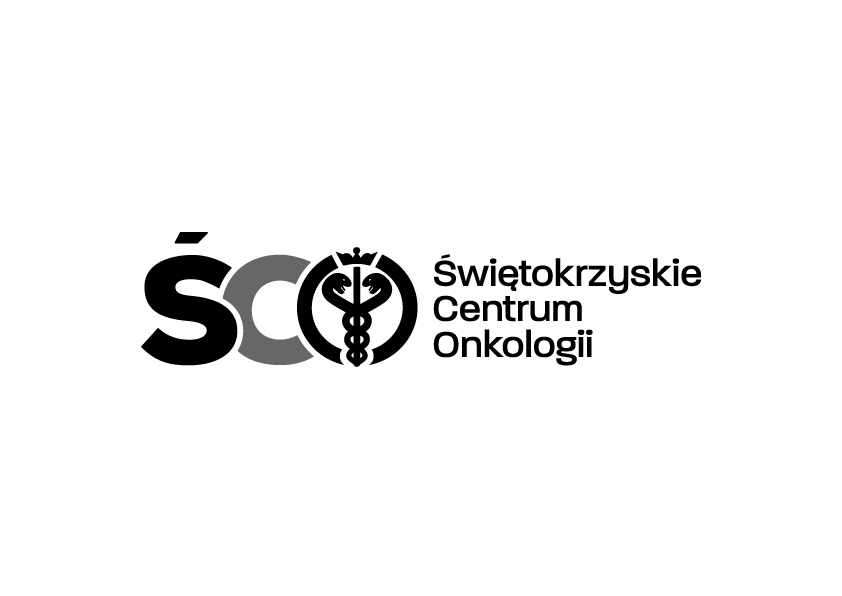 Adres: ul. Artwińskiego, 25-734 Kielce, Dział  Zamówień Publicznychtel.: 41 36-74-474 fax.: 41 36-74-071/481strona www: http://www.onkol.kielce.pl/ e-mail: zampubl@onkol.kielce.plZAWIADOMIENIE O WYBORZE NAJKORZYSTNIEJSZEJ  OFERTYDot.: postępowania na zakup wraz z dostawą  odczynników do diagnostyki FISH wraz z dzierżawą aparatu dla Zakładu Patologii Nowotworów Świętokrzyskiego Centrum Onkologii w Kielcach. Ogłoszenie o zamówieniu zostało opublikowane w Biuletynie Zamówień Publicznych pod numerem: 2024/BZP 00349350 w dniu 04.06.2024 r.           	Dyrekcja Świętokrzyskiego Centrum Onkologii w Kielcach uprzejmie informuje, że zatwierdziła propozycję osób wykonujących czynności w postępowaniu o zamówienie publiczne w trybie podstawowym bez negocjacji, o którym mowa w art. 275 pkt 1 ustawy Pzp, którego przedmiotem jest zakup wraz z dostawą  odczynników do diagnostyki FISH wraz z dzierżawą aparatu dla Zakładu Patologii Nowotworów Świętokrzyskiego Centrum Onkologii w Kielcach.            Biorąc pod uwagę warunki przedstawione w złożonych ofertach, na podstawie kryteriów oceny określonych w SWZ, zgodnie z art. 239 ust. 1 ustawy Prawo zamówień publicznych, wybrano ofertę najkorzystniejszą w zakresie:Pakietu nr 1 ofertę nr 1 Wykonawcy:DreamGene Sp. z o.o.ul. Sempołowskiej 26; 20-810 Lublinwoj.  lubelskiez ceną brutto: 563 485,50 zł. termin płatności : 45 dni od daty wystawienia fakturyUzasadnienie wyboru: Wyboru ofert dokonano zgodnie z art. 239 ust. 1 ustawy Pzp, na podstawie kryteriów oceny zawartych 
w SWZ tj.:Cena – 60 pktTermin płatności – 40 pktW załączeniu streszczenie oceny i porównania złożonych ofert.Zamawiający zamierza podpisać umowy  w dniu 27.06.2024r.Z poważaniem                                                               Z-ca Dyrektora ds. Prawno – Inwestycyjnych Krzysztof FalanaIZP.2411.131.2024.AMKielce, dn. 25.06.2024r.